常守規 不吃虧 工作紙班級:___________ 姓名:___________________學號:________請把遵守規則的好孩子填上顏色 2. 閱讀以下的句子，把你能做到的守規行為相對的     填上顏色。3.今天你做了那些好行為? 把一項寫在橫線上，並在下方畫圖及填色。    1. 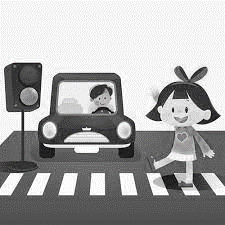 2. 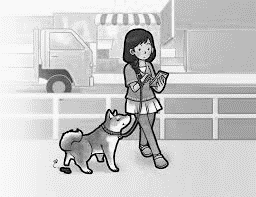 3. 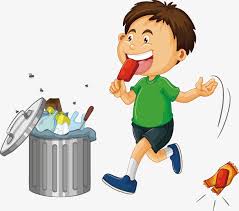 4. 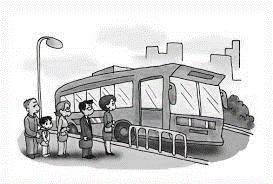 1.我能遵守交通規則。在衛生中心看醫生時，我能耐心等候。我借用別人的東西，我會依時歸還。4. 我會正確地戴好口罩，配合政府的防疫措施。在茶樓飲茶時，我不會四處亂跑。同學如有不明白的地方，我會主動幫助她。